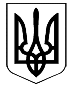                                                                    Україна                                                                                                                             Третя  сесія                                                                                                                Смолінської селищної ради                                   Новоукраїнського району Кіровоградської області                                                        Восьмого скликання                                                                     РІШЕННЯВід  28 грудня  2020  року                                                                           № 66                                                                   смт.  СмолінеПро затвердження проекту землеустроющодо відведення земельної ділянки в оренду            Відповідно до ст.12,19,66,116,122, 124,125, 186 Земельного кодексу України, ст.. 142,143 Конституції України, ст..26 п. 34 Закону України «Про місцеве самоврядування в Україні» , ст..56 Закону України «Про землеустрій», розглянувши заяву директора ТОВ «ТДД» Хлистова В.А. та заслухавши інформацію землевпорядника, селищна рада                                                                    Вирішила: Затвердити проект землеустрою щодо відведення земельної ділянки в оренду  ТОВ «Торговий дім Дербі»  терміном на 35 років,  загальною  площею 0,2672 га,для розміщення та експлуатації основних, підсобних і допоміжних будівель та споруд підприємств переробної та іншої промисловості)( згідно КВЦПЗ  J 11.02), у тому числі по угіддях: 0,2672  га   під виробничим будинком з господарськими (допоміжними) будівлями та спорудами (будівлі АЗС) ,  за рахунок земель   промисловості, транспорту, зв’язку, енергетики, оборони та іншого призначення комунальної власності, що перебувають у запасі за адресою:  Кіровоградської області Маловисківського району с. Березівка   вул. Центральна,37-г.      Кадастровий номер земельної ділянки 3523155700:50:000:0384.Надати  ТОВ «Торговий дім Дербі»   в оренду земельну ділянку загальною площею 0,2672 га терміном на 35 років, для розміщення та експлуатації основних, підсобних і допоміжних будівель та споруд підприємств переробної та іншої промисловості( згідно КВЦПЗ  J 11.02), у тому числі по угіддях: 0,2672  га   під виробничим будинком з господарськими (допоміжними) будівлями та спорудами (будівлі АЗС) ,  за рахунок земель   промисловості, транспорту, зв’язку, енергетики, оборони та іншого призначення комунальної власності, що перебувають у запасі за адресою:  Кіровоградської області Маловисківського району с. Березівка   вул. Центральна,37-г.      Кадастровий номер земельної ділянки 3523155700:50:000:0384Згідно рішення Смолінської селищної ради № 455 від 19 червня 2020 року встановити розмір орендної плати на рівні 12  відсотків від нормативної грошової оцінки земельної ділянки.Укласти договір оренди  з  Смолінською селищною радою та звернутись до Державного кадастрового реєстратора для здійснення державної реєстрації земельної ділянки та подати відповідну заяву про державну реєстрацію права оренди на земельну ділянку на необхідні матеріали.Контроль за виконанням даного рішення покласти на комісію з питань землекористування, архітектури, будівництва та екології  житлово-комунального         господарства, промисловості, підприємництва, транспорту, зв’язку та сфери послуг.                  Селищний  голова                                                   М.М.Мазура